Муниципальное автономное учреждение дополнительного образования«Спортивная школа городского округа КрасноуфимскПРОТОКОЛ ОБЩЕГО РОДИТЕЛЬСКОГО СОБРАНИЯ № 1Тема: «План работы и перспективы развития МАУ ДО «Спортивная школа ГО Красноуфимск» на 2023-2024 учебный год».Дата и время проведения: «___» _______________ 202__г. Присутствовали: _______ человек (родители обучающихся и тренеры-преподаватели)   Группа: _________________________________________________________________Тренер-преподаватель: _____________________________________________________Вопросы:1. О задачах и перспективах развития на 2023-2024 учебный год.2. О выборах состава Совета родителей МАУ ДО «Спортивная школа ГО Красноуфимск» на 2023-2024 учебный год.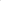 О комплектовании тренировочных групп. Расписание тренировочных занятий на 2023- 2024 учебный год.Об итогах участия обучающихся МАУ ДО «Спортивная школа ГО Красноуфимск» в соревнованиях за 20223 — 2023 учебный год.Разное.По первому вопросу слушали Директора МАУ ДО «Спортивная школа ГО Красноуфимск» ___________________________________. Он поздравил присутствующих с началом учебного года, рассказал о задачах и перспективах развития МАУ ДО «Спортивная школа ГО Красноуфимск» в 2023-2024 учебном году.По второму вопросу выступил тренер-преподаватель МАУ ДО «Спортивная школа ГО Красноуфимск» _____________________________________________________ он предложил провести выборы Совета родителей на 2023-2024 учебный год для учёта мнения родителей (законных представителей) несовершеннолетних обучающихся в МАУ ДО «Спортивная школа ГО Красноуфимск».ГОЛОСОВАЛИ:«ЗА» - __________ человек, «ПРОТИВ» - ______ чел., «ВОЗДЕРЖАЛИСЬ» - _____чел.РЕШИЛИ: Утвердить состав Совета родителей на 2023 — 2024 учебный год.По третьему вопросу выступила зам. Директора по УВР _____________________________ о комплектовании учебных групп и расписании занятий на 2023 — 2024 учебный год принять к сведению.По четвертому вопросу слушали тренера-преподавателя ______________________________ об итогах участия обучающихся МАУ ДО «Спортивная школа ГО Красноуфимск» в соревнованиях за 2023— 2024 учебный год.По пятому вопросу слушали фельдшера ________________________________ об осуществлении медицинского контроля в МАУ ДО «Спортивная школа ГО Красноуфимск». Медицинский осмотр обучающихся групп тренировочного этапа, согласно графику. Предоставление медицинских справок обучающимся групп этапа начальной подготовки.Секретарь____________________________Директор_____________________________